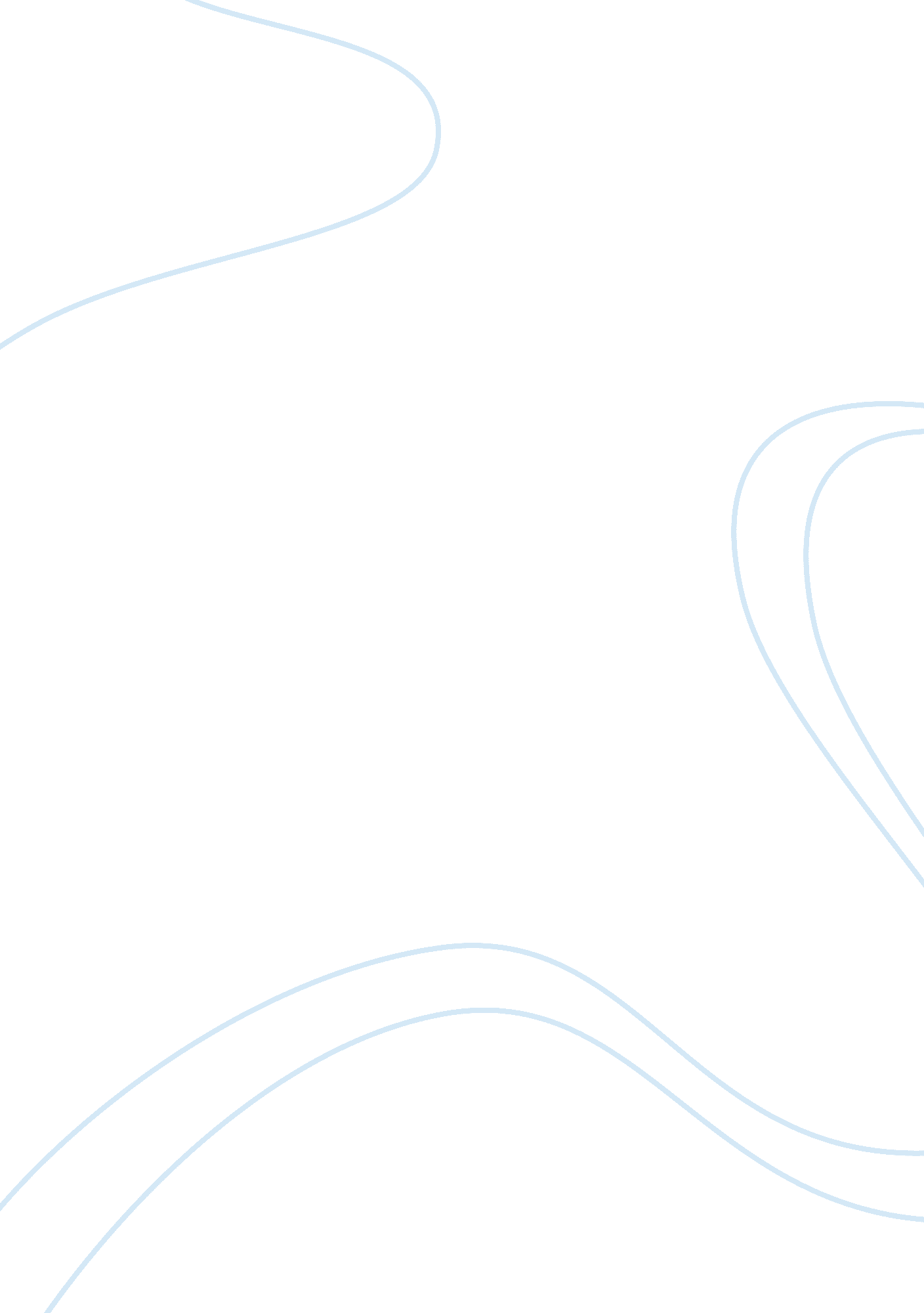 Free essay on my final examBusiness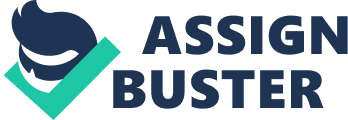 “ Keep your face to the sunshine and you cannot see a shadow challenged Helen Keller (Keller).” AIt was in Tuscumbia, Alabama when Helen Keller was born then when she was two years old she got meningitis. She was deaf and blind after that. Much like Helen Keller overcame her obstacle of not being able to communicate. I too had to overcome the obstacle of passing my first quarter finals. Helen Keller had to overcome the obstacle of not being able to communicate. When Helen was two years old she got meningitis. The Kellers hired Annie Sullivan to teach Helen how to communicate. Annie was able to teach Helen trust, obedience, and how to communicate. Like Helen Keller I also had to overcome an obstacle. The obstacle I had to overcome was passing my first quarter finals. The way I overcame my obstacle was by studying and paying attention to my teacher and doing all my work. I overcame my obstacle and passed all my first quarter finals. Although our obstacles were different we shared a few similarities. One similarity that me and Helen share iswe wereboth patient. Another similarity we share is being attentive because to learn how to communicate and pass your finals you have to be attentive. You have to be observant to pass your finals and learn how to communicate. Much like Helen Keller overcame her obstacle of not being able to communicate I too had to overcome the obstacle of passing my first quarter finals. What I learned from Helen’s experience is it is hard not being to communicate. What I learned from my experience is you can achieve your obstacle if you do what you are told.” Alone we can do so little but together we can do so much challenged Helen Keller (Keller).” works cited Keller, Helen. “ Famous Quotes.” BrainyQuote. Xplore. Web. 18 Nov. 2014. . 